工程机械学院2022年硕士推免生网络面试流程说明为了保障硕士推免生网络面试的安全性、公平性、科学性，加强和规范对复试过程的管控，现将工程机械学院2021年硕士推免生网络面试从硬件设备、软件平台、复试流程以及注意事项等方面说明如下。一、硬件与设备1．复试采用双机位模式：推荐使用笔记本电脑（或有外接摄像头的台式电脑）与有摄像功能的手机（或平板电脑）的组合设备，其中电脑作为主机位（主机位设备需配有清晰音质通话功能的麦克风），手机（或平板电脑）作为辅助机位。其次建议使用两部具有摄像功能的手机（或平板电脑），分别作为主、辅助机位。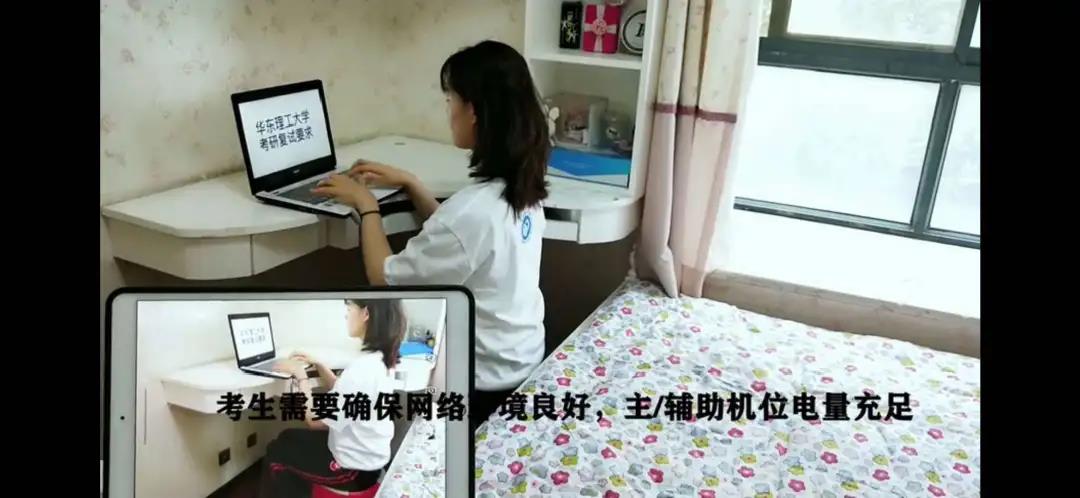 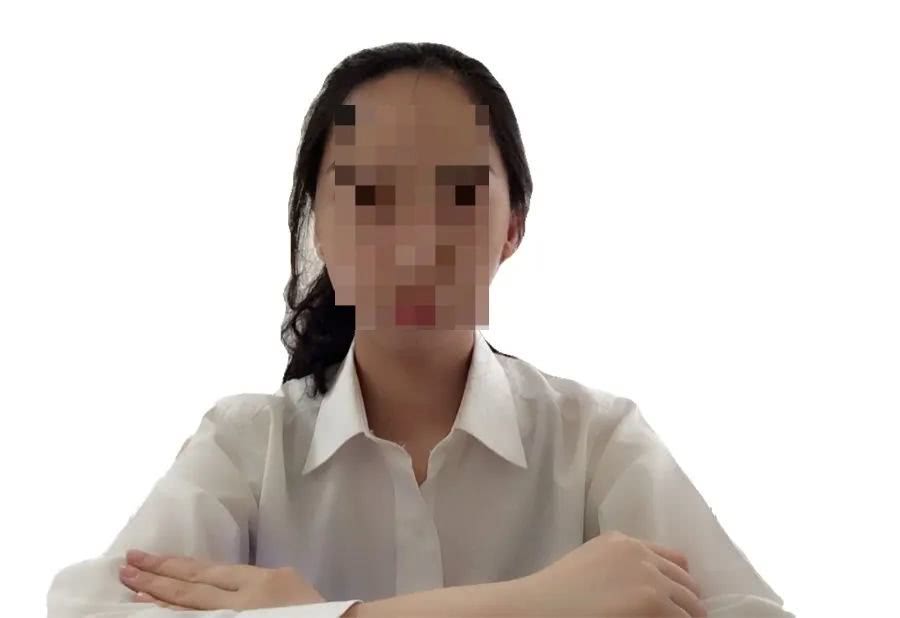 主机位设备拍摄考生正面，需保证考生头部、肩部与双手出现在画面中间位置。辅助机位设备从考生侧后方成45°拍摄，确保兼顾考生考试环境，建议提前准备三脚架或手机支架安置手机。2．复试过程中应有畅通的网络环境保障（宽带网络或4G网络），若使用移动数据进行考核，平均每位考生进行完整的考核流程预计消耗不小于200M流量，请考生自行提前备足流量。3．复试过程中使用到的所有设备应连接电源或电量充足，以防出现中途断电、停机现象。二、软件与平台我院硕士推免生网络面试将采用腾讯会议软件，腾讯会议支持多平台使用，请各位考生提前在https://meeting.tencent.com/download-center.html下载腾讯会议客户端，并阅读其官网使用手册，熟悉平台基本功能与使用流程。考生需提前注册两个腾讯会议账号，以实现双机位面试模式。三、复试流程1. 复试前，复试小组秘书会联系考生，组建面试工作QQ群（微信群），并在面试前完成软硬件平台测试工作，对组内考生考核顺序进行随机排序，并在工作群中公示复试顺序。2. 复试时，考生在复试小组工作群候考，复试小组秘书负责考生的进场顺序，请关注复试小组秘书老师提醒与通知，并向考生发放会议ID及密码)。进入网络会议室后，考生需将本人面部放大至屏幕中间，并把“身份证”举至胸前，由复试小组秘书进行人证识别，审核确认考生身份。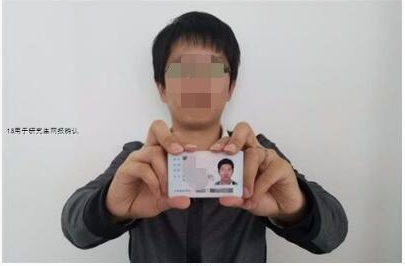 完成身份核验后，考生需向考核小组成员全方位展示面试空间环境，并需满足以下条件：（1）考生应考空间环境符合要求（除考生外无其他人员在场，网络通畅、光线适宜、安静、无干扰、相对封闭的独立空间，面试场所考生座位1.5m范围内不得存放任何书刊、报纸、资料、其他电子设备等）；（2）硬件设备设施满足网络远程面试双机位要求，音频、视频全程开启；（3）软件安装正确，画面、音质调试合格。（4）考生全程正面免冠朝向摄像头，不得佩戴口罩，头发不可遮挡耳朵，不得戴耳饰、耳机。（5）复试期间视频背景必须是真实环境，不允许使用虚拟背景、更换视频背景；不允许采用任何方式变声、更改人像。复试过程中，复试小组成员评分采用线下集中模式，复试结束后，考生经复试小组示意后退出会议室，完成复试。3. 复试结束后，考生不得以任何形式在任何平台发布考核信息。四、注意事项（1）考生严格按照既定面试顺序进入网络会议室，不得迟到、插队。（2）考生不得无故中途退场、离场。（3） 复试过程中禁止考生录音、录像和录屏，禁止将相关信息泄露或公布。                                  长安大学工程机械学院                                   2021年9月13日